Publicado en Málaga el 20/03/2019 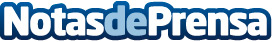 DataPrius, Innovación Cloud desde Andalucía para las empresasEl secretario General de Empresas, Innovación y Emprendimiento, Manuel Ortigosa, visitó recientemente las oficinas de la empresa tecnológica Dataprius con el objetivo de conocer personalmente su actividad y productosDatos de contacto:Comunicación Datapriusinfo@dataprius.comNota de prensa publicada en: https://www.notasdeprensa.es/dataprius-innovacion-cloud-desde-andalucia_1 Categorias: Nacional Andalucia Emprendedores E-Commerce Software Oficinas Innovación Tecnológica http://www.notasdeprensa.es